Monthly and Weekly PlansJanuary15th. New Year Event12th. Japanese Cartoons19th. Let’s make Miso-soup26th. Coming of Age Day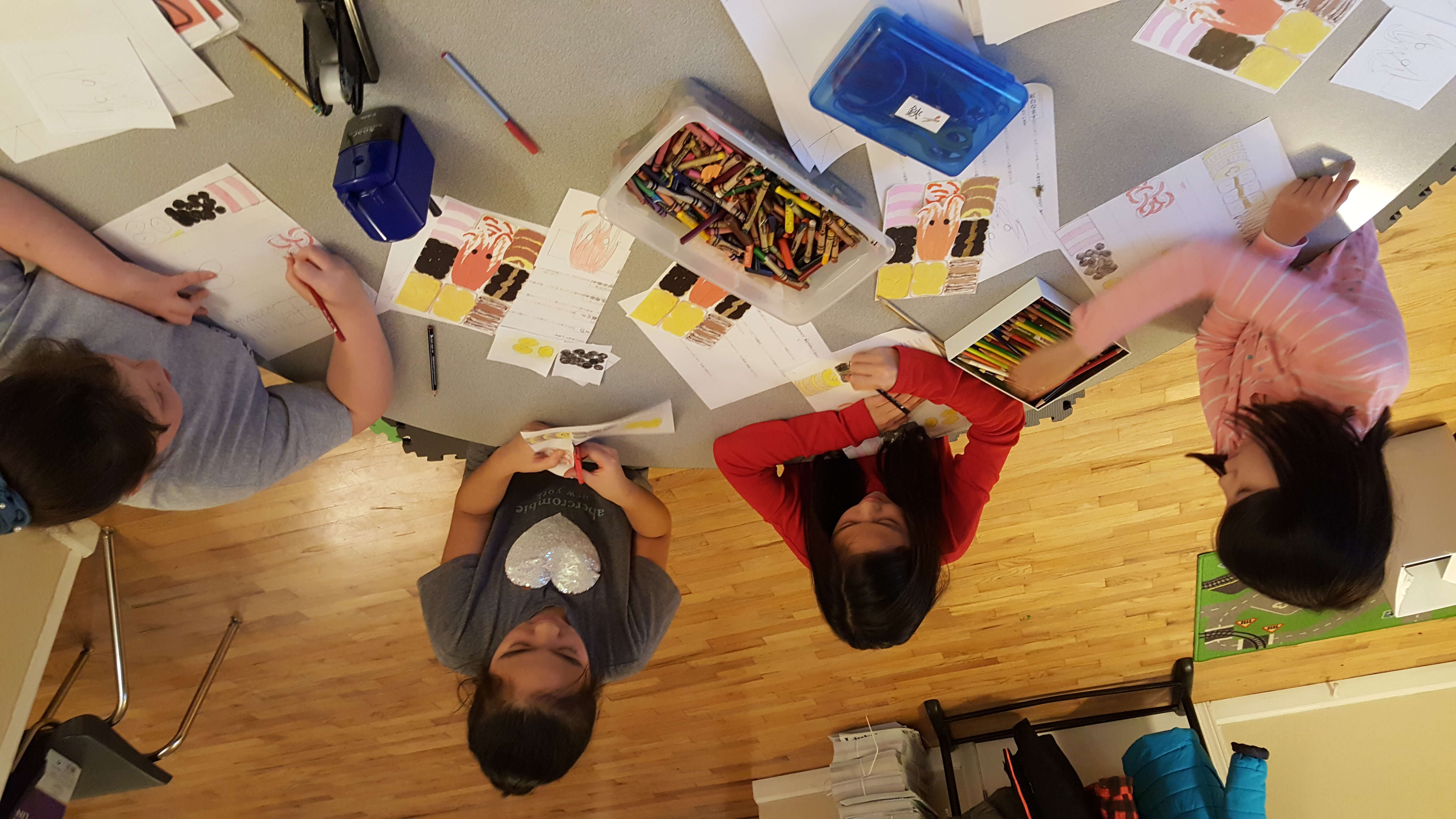 February22nd.Bean-throwing Ceremony9th. Kanji Master23rd. Proverb, Saying 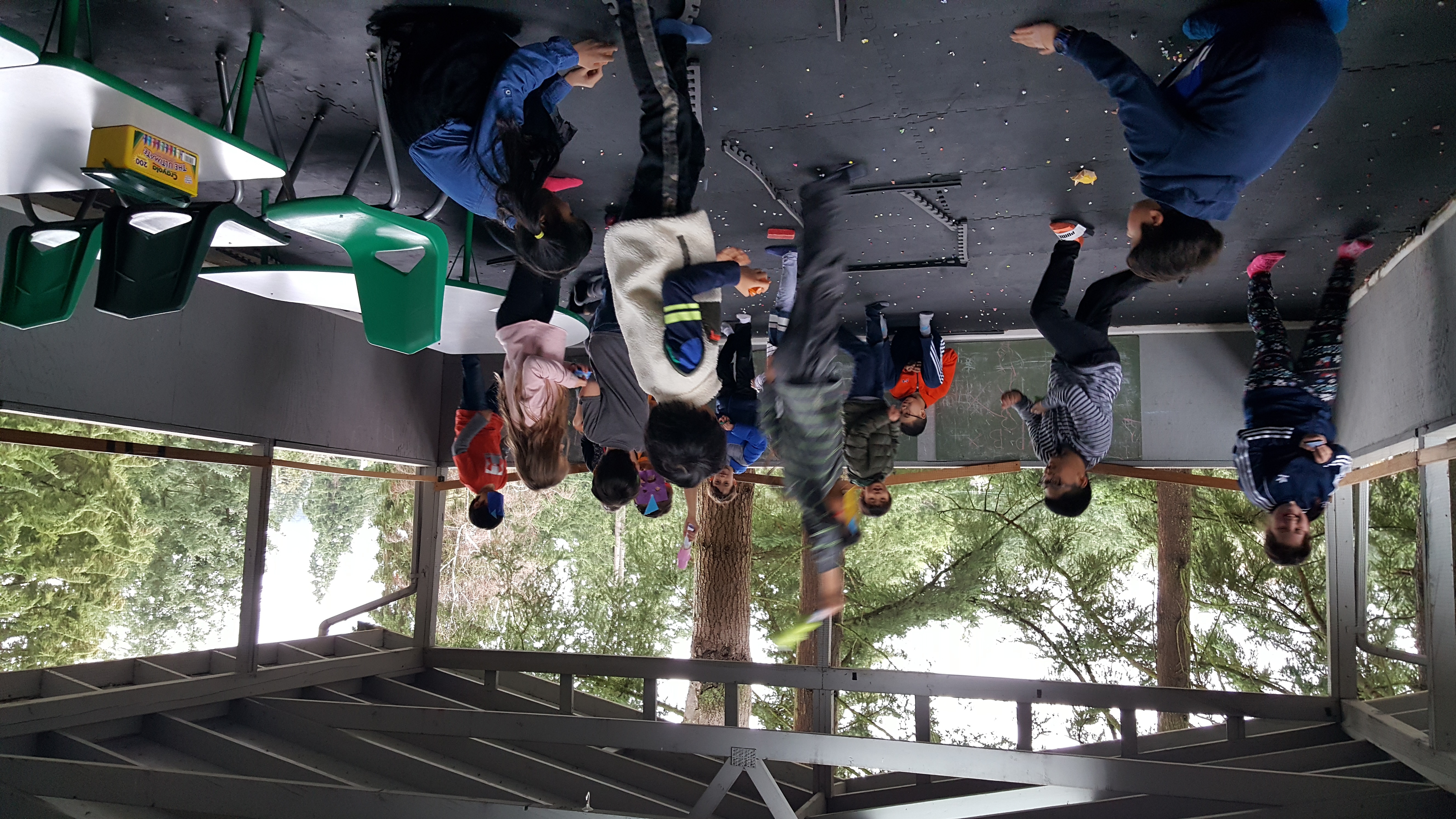 March32nd. Girl’s day  Festival9th. Hiragana16th.Origami23rd. Cherry blossom Viewing and Making Rice balls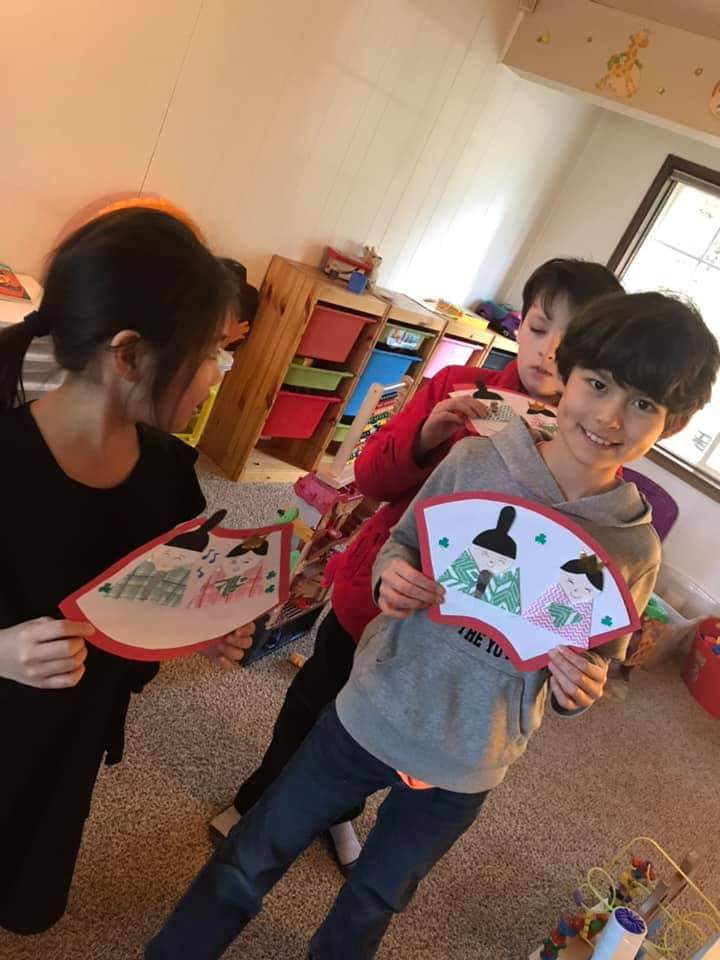 April46th. Hiragana13rd. Rhetorical techniques (Omomatopeia)20th. Tongue Twister27th. Story Times (Japanese fairy tale)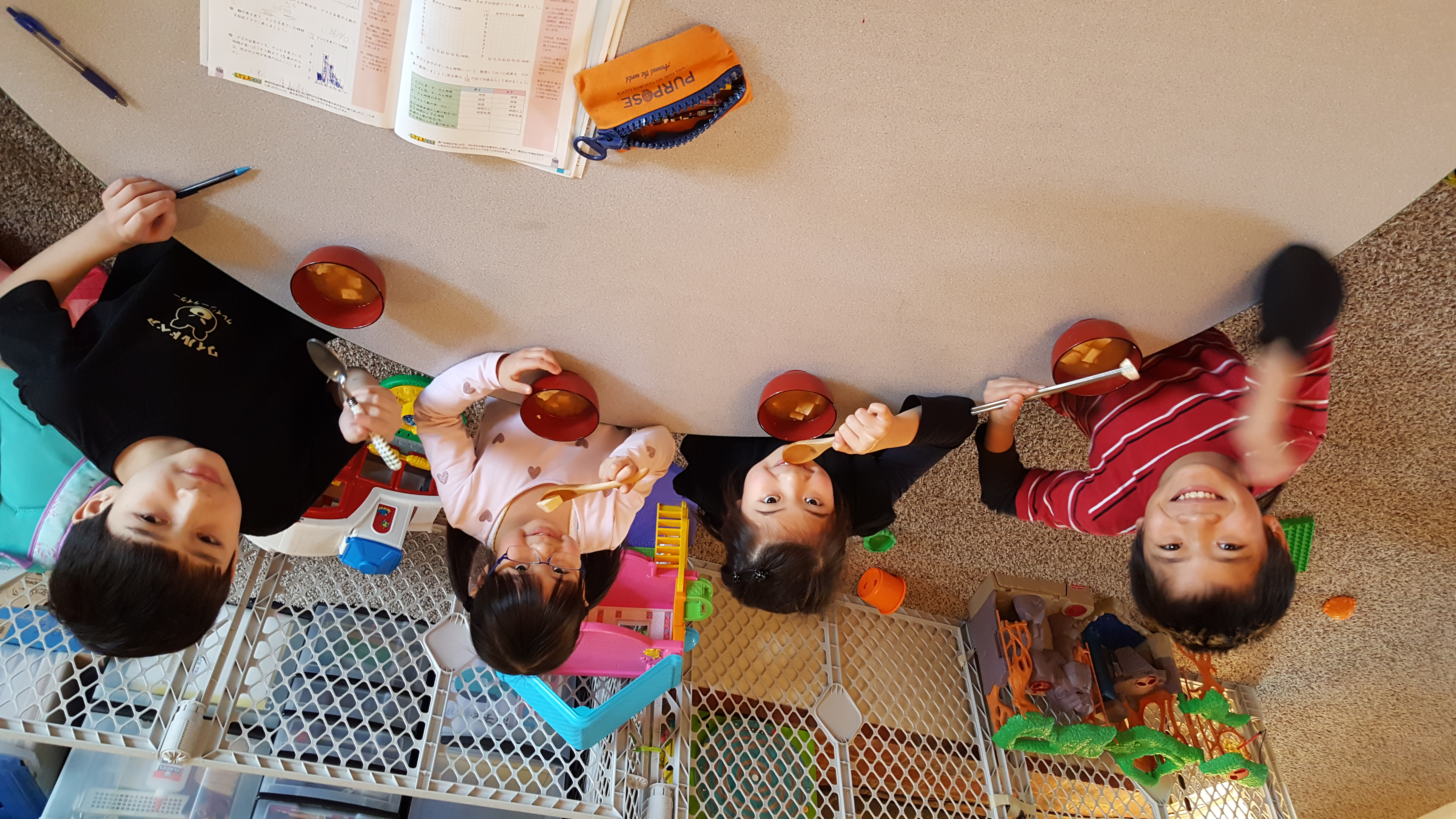 May54th. Children’s day (Boy’s day)11th. Katakana18th. Story Times (Japanese fairy tale)25th. Sewing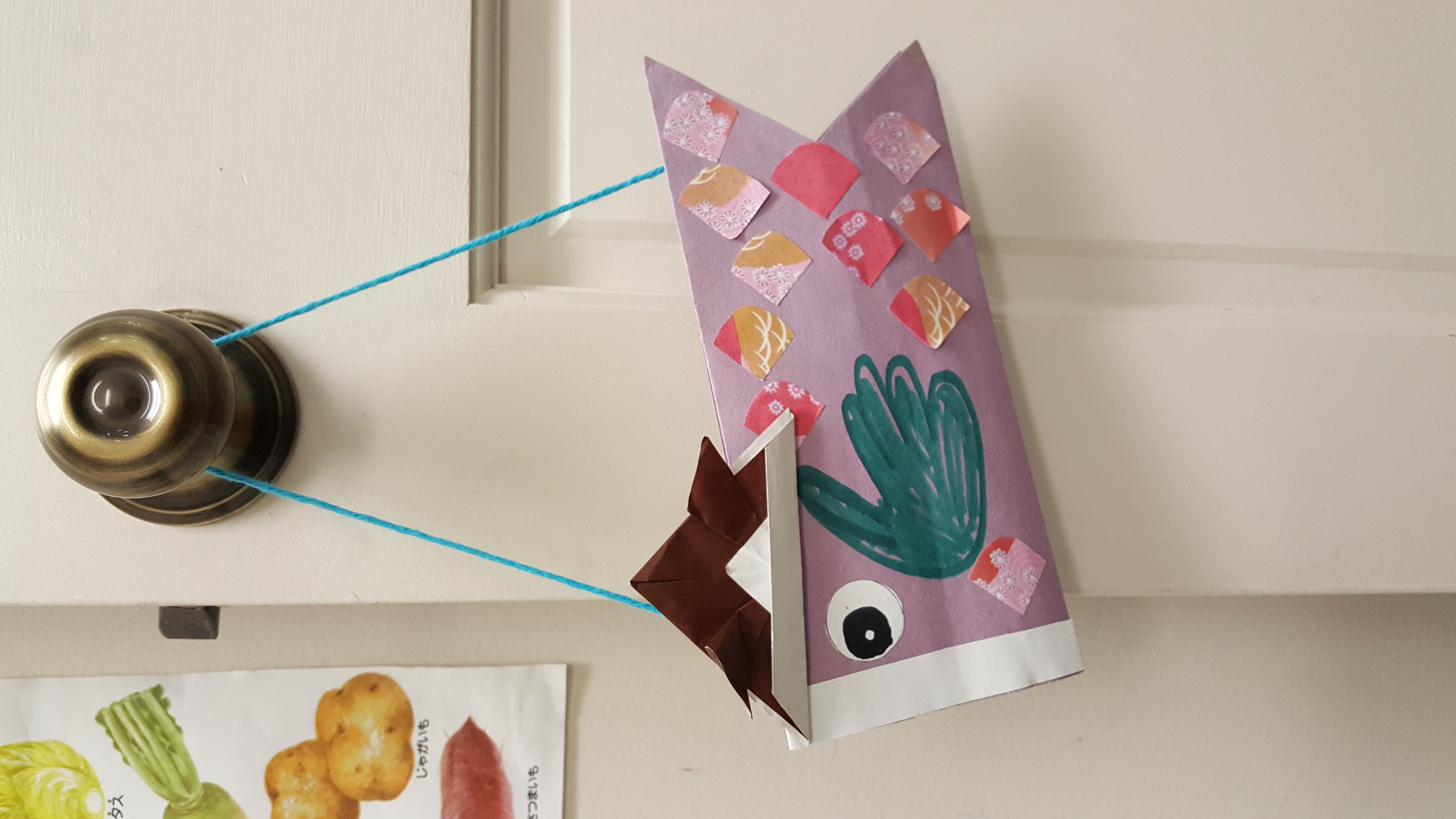 